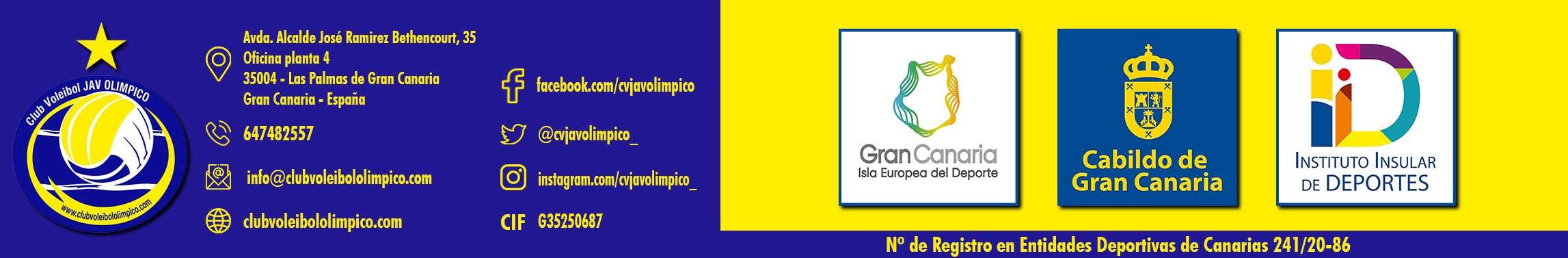 DETALLE DE LAS CUENTAS DE LA ENTIDAD DEPORTIVA CLUB VOLEIBOL J.A.V. OLIMPICO CORRESPONDIENTE AL EJERCICIO DE 2020, FORMALIZADO CON FECHA 19/03/2021FIRMADO.- ROSA MARTINA BOLAÑOS MOLINA (PRESIDENTA)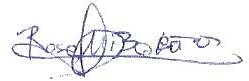 FIRMADO.- JAVIER CAMPOS BOLAÑOS (SECRETARIO)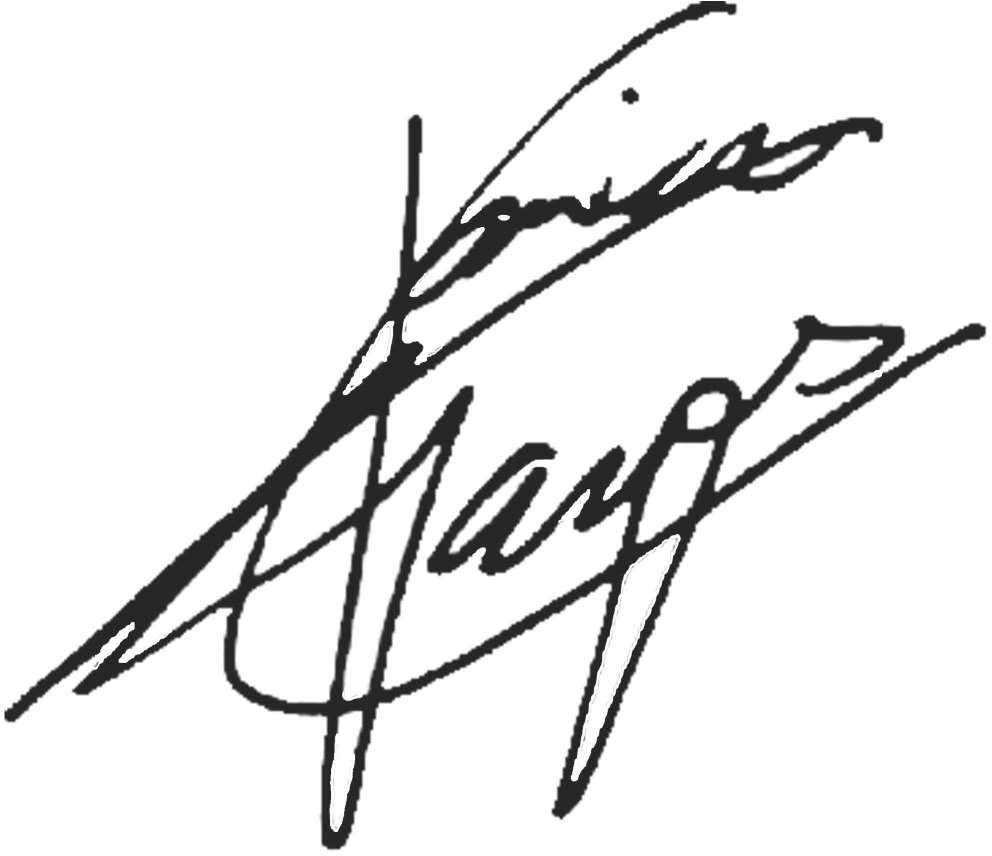 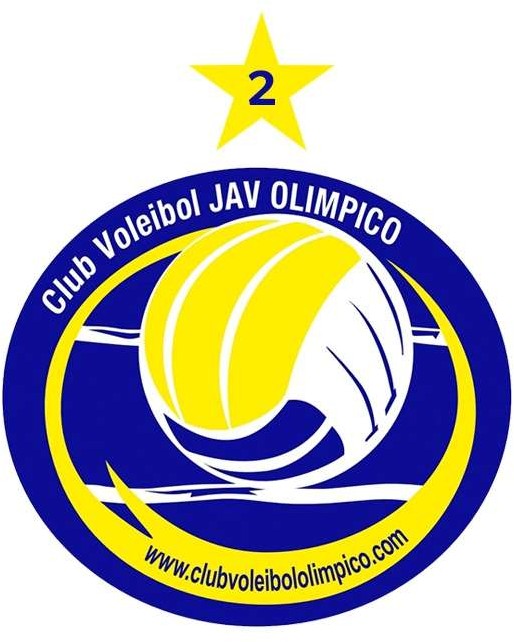 FIRMADO.- ALEJANDRO CAMPOS BOLAÑOS (TESORERO)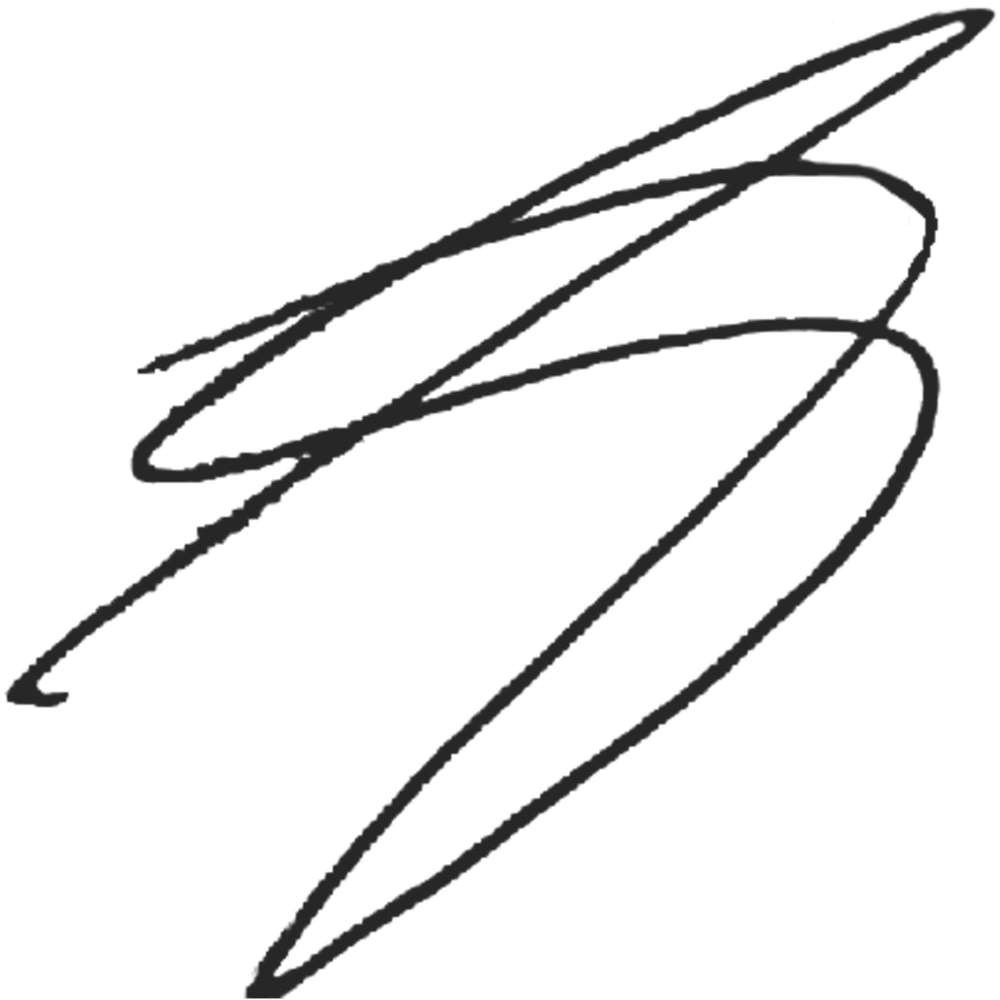 ACTIVOIMPORTEA)	ACTIVO NO CORRIENTEI.- InmovilizadoII.- Inversiones a largo plazo-	€-	€-	€B)	ACTIVO CORRIENTEI.- ExistenciasII.- Deudores y otras cuentas a cobrar III.- Inversiones a corto plazoIV.- Peoridificaciones a corto plazo V.- Efectivo (Caja y Banco)304.042,35 €-	€300.000,00 €-	€-	€4.042,35 €TOTAL ACTIVO304.042,35 €PASIVOIMPORTEA)	PATRIMONIO NETOI.- CapitalII.- Resultados de ejercicios anteriores III.- Otras aportaciones de sociosIV.- Resultado del ejercicioV.- Otros instrumentos del patrimonio neto VI.- Subvenciones de capital4.520,94 €-	€9.659,56 €-	€-	5.138,62 €-	€-	€B)	PASIVO NO CORRIENTEI.- Provisiones a largo plazo II.- Deudas a largo plazoIII.- Periodificaciones a largo plazo-	€-	€-	€-	€c)	PASIVO CORRIENTEI.- Provisiones a largo plazo II.- Deudas a corto plazoIII.- Acreedores comerciales y otras cuentas a pagar IV.- Periodificaciones a corto plazo299.521,41 €-	€30.000,00 €269.521,41 €-	€TOTAL PASIVO304.042,35 €